ZENITH PILOT TYPE 20 EXTRA SPECIAL SILVERМарка Zenith выбрала культовую серию Pilot для создания своей первой модели часов в корпусе из серебра. Серия Pilot, сочетающая богатые традиции прошлого и широкий ассортимент вариаций исполнения, стала идеальной базой для создания новой высококлассной модели, выпущенной ограниченной серией в 250 экземпляров. Zenith – это часовой бренд, под торговой маркой которого зарегистрировано название «Pilot», что является неоспоримым свидетельством ее авторитетного статуса в сфере авиационных часовых механизмов. Оснащенные высокоточными механизмами собственного изготовления мануфактуры Zenith, эти часы отличаются надежностью, простотой считывания показаний и прочностью .Модель Pilot Type 20 Extra Special Silver отражает дух новаторства коллекции и напоминает о легендарной истории бортовых приборов марки Zenith, разработанных в первые годы становления авиации. На заднюю крышку корпуса из серебра диаметром 45 мм, сохраняющим водонепроницаемость на глубине до 100 метров, нанесен логотип «Zenith Flying Instruments», напоминающий об истории предшественников модели. Характерная для этой серии широкая заводная головка часов Pilot с храповым механизмом обеспечивает быструю и простую настройку, в то время как циферблат из матового серебра с заклепками гарантирует легкую считываемость благодаря культовым часовым отметкам большого размера, а также нестандартно крупным фацетированным часовым, минутным и секундным стрелкам с люминесцентным покрытием. За точность показаний отвечает автоматический калибр Zenith Elite 679, оснащенный впечатляющим запасом хода до 50 часов. Эта модель надежно фиксируется на запястье с помощью коричневого ремешка из телячьей кожи с заклепкой и классической застежкой из серебра, а также особой петельки, дизайн которой выполнен в стиле винтажных пилотных шлемов.Держа равнение на дух приключений, который выковал авиационным часам Zenith славу легенды, их впечатляющий статус и спортивный характер, модель Pilot Type 20 Extra Special Silver готова поразить воображение публики новым головокружительным виражом в истории культовой серии.ZENITH: будущее швейцарской часовой индустрииС 1865 года Zenith раздвигает границы совершенства, точности и инноваций, руководствуясь аутентичностью, смелостью и страстью. Вскоре после основания в городе Ле-Локле предприимчивым часовым мастером Жоржем Фавром-Жако марка Zenith приобрела известность благодаря точности хода своих хронометров, которые всего за полтора века существования принесли ей 2 333 победы на конкурсах, и это абсолютный рекорд. Начиная со знаменитого калибра 1969 года El Primero, обеспечивающего возможность замера коротких временных отрезков с точностью до 1/10 секунды, к разработкам мануфактуры относится уже более 600 разновидностей часовых механизмов. Специалисты марки Zenith беспрестанно открывают новые волнующие перспективы в искусстве измерения времени, среди которых точность до 1/100 секунды у калибра Defy El Primero 21 или совершенно новый уровень для механических моделей, который демонстрируют самые точные в мире часы XXI века Defy Lab.  Сочетая богатые традиции с новейшими разработками, динамичностью и передовым мышлением, марка Zenith создает будущее швейцарской часовой индустрии.PILOT TYPE 20 EXTRA SPECIAL SILVER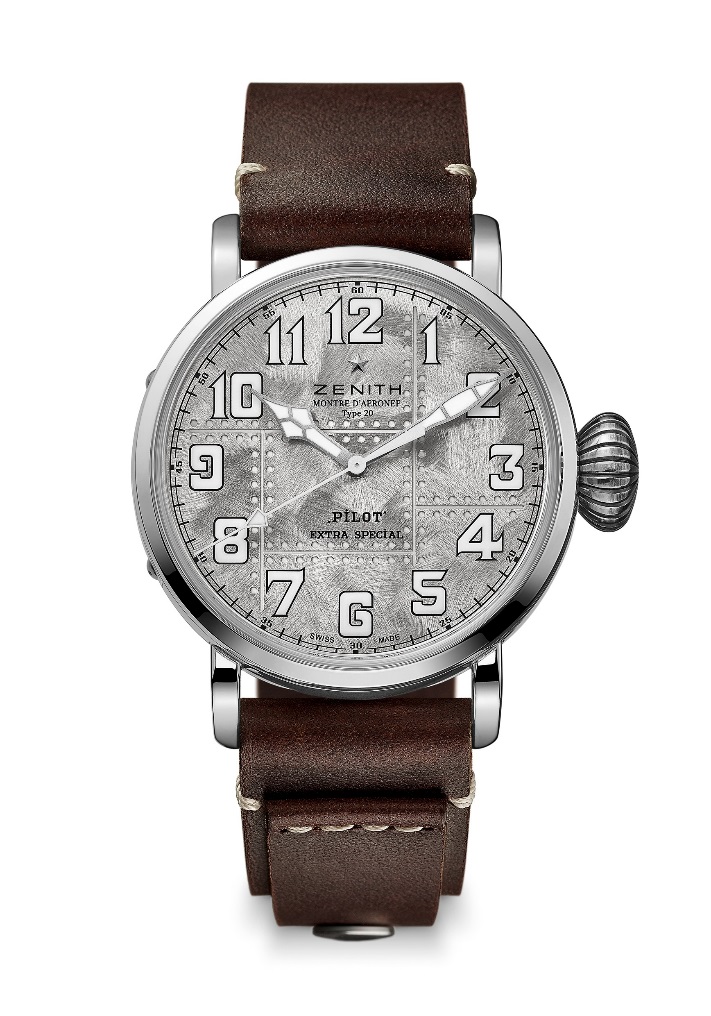 ТЕХНИЧЕСКИЕ ХАРАКТЕРИСТИКИАртикул: 05.2430.679.17.C902КЛЮЧЕВЫЕ МОМЕНТЫ Корпус из серебра 925-й пробы: Ограниченная серия, 250 экземпляровЗадняя крышка с выгравированной надписью «Zenith Flying Instruments»Модель вдохновлена легендарными авиационными часами ZenithАрабские цифры, полностью выполненные из люминесцентного материала SuperLuminovaЧАСОВОЙ МЕХАНИЗМElite 679, автоматический подзаводКалибр: 11 ½``` (диаметр: 25,60 мм)Толщина часового механизма: 3,85 ммКоличество деталей: 126Количество камней: 27Частота колебаний: 28 800 полуколебаний в час (4 Гц)Запас хода: мин. 50 часовОтделка: ротор автоподзавода с отделкой «Côtes de Genève» ФУНКЦИИЦентральные часовая и минутная стрелкиЦентральная секундная стрелка КОРПУС, ЦИФЕРБЛАТ И СТРЕЛКИДиаметр: 45 ммДиаметр циферблата: 37,8 ммТолщина: 14,25 ммСтекло: выпуклое сапфировое стекло с двусторонним антибликовым покрытиемЗадняя крышка: задняя крышка из серебра с выгравированной надписью «Zenith Flying Instruments»Материал: корпус из серебра 925-й пробыВодонепроницаемость: 10 атмЦиферблат: циферблат, обработанный методом крацевания, с заклепками, создающими сияющие отблескиЧасовые отметки с арабскими цифрами и с люминесцентным покрытием SuperLumiNova ® SLN C1 Фацетированные стрелки с родиевым покрытием и люминесцентным покрытием SuperLuminova SLN C1РЕМЕШОК И ЗАСТЕЖКАРемешок из телячьей кожи коричневого цвета с заклепкойКлассическая застежка из серебра